How to use the timers to build a healthy mind Timers help to build new healthy pathways in the brain which helps you manage big feelings and make good choices.Watch the timer anytime you are having a tricky time. Also, use the timer twice a week at bedtime with the music below. Afterwards talk about What was going on in your world?What thoughts popped into your head?How were you feeling? Good musicHome away from home – James GalwayBring Him home – Piano GuysThousand Years – Piano GuysI Giorno – EinaudiThe Seal Lullaby – Eric WhitacreThe Swan – Aquarelle  Quartet (not Saint Saens)O Mio Babbino Caro– Claire JonesFind out more at www.openmindsuk.org.uk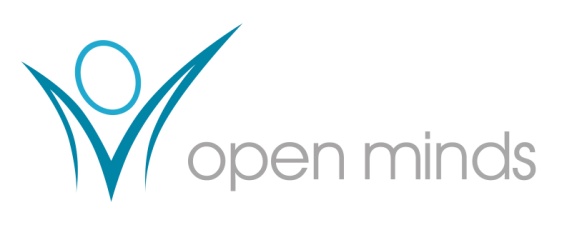 